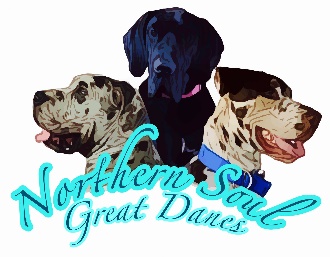 Puppy Application
Northern Soul Great Danes
Owatonna, MN
507-774-9550
northernsoulgreatdanes@gmail.comFull Name:
Email Address:
Phone #:
Alternative Phone #:
Current Home Address:What are you interested in? (If current puppy, which one):
Color Interested in?:What aspects of a Great Dane are most important to you?Have you ever been cited for or charged with animal cruelty, abuse, neglect, or abandonment?Do you own or rent your home? If you rent, please provide your landlords Name and Phone number:Is your backyard fenced in? If not fenced, how do you plan to exercise him/her?Have you ever owned a Great Dane or Large/Giant Breed dog before?Who will be the primary care taker of the puppy?How many animals do you own? (Please provide gender, breed, spay/neuter status) How long will this puppy be left at home alone?What do you plan to do with the puppy while you are gone?Are you often away for extended periods? (If yes, what do you plan to do with the puppy?)Where will the puppy be when the family is home?Do you understand that our puppies are not to be kept as outside dogs for any reason at any time, but as an integrated part of the family in the home?Have you had a dog die in the last 3 years? (If yes, please explain why)Do you have any children? (If yes, how many and their ages)Does anyone in the home have allergies to dogs? (If yes, please let us know how you plan to handle the allergy with the puppy in the home)Are you willing to spay/neuter your puppy? (If no, please explain)Are you willing to take your puppy to obedience training?Are you willing to crate this puppy if needed?Do you understand that our puppies are sold on Limited Registration?  (If you are looking for FULL AKC registration, please let us know so we can discuss)Are you aware of and can you afford the expenses involved in caring for a Great Dane?Do you agree to ensure that you puppy gets all necessary and required vaccinations on time?Do you understand your puppy will need a yearly exam and booster vaccines?Do you understand what a return contract is? We do not ever want our puppies to end up at a shelter or pound or rescue, so EVERY puppy is sold on a strict return contract.Do you understand that your puppy can never be sold or given away in the event that you are unable to keep it?If approved for one of our puppies, do you understand that we require a $500.00 non-refundable deposit, due at the time of picking (or add to wait list), with the remaining balance due at 7 weeks of age?If approved for a puppy with us, are you prepared to place your non-refundable deposit to hold your puppy now?If approved for one of our puppies, do you understand that any and all monies paid at any point in time will not be refunded for any reason?Will your puppy need to be shipped? (If yes, please advise which airport or transport company)Your Veterinarian’s Name:
Your Veterinarian’s Address:
Your Veterinarian’s Phone #:Personal Reference Name:
Personal Reference Phone #: Personal Reference Name:
Personal Reference Phone #:Extra Message to Breeder:BREEDING/Showing:Are you looking for a puppy to be show potential, obedience/agility/other, performance, or potential breeder?If you plan to show, do you plan to handle the dog yourself or use a professional handler?Are you willing to commit to showing the dog to its championship if it fulfills its potential?Do you intend to breed this puppy (puppies with limited AKC registration are not to be bred)?Have you ever bred Great Danes or giant breeds before?Do you plan to color test?Do you plan to do any health testing when they reach the appropriate age?Do you understand that we cannot guarantee a puppy can be bred as an adult?If this puppy doesn’t meet your program/show standards, what do you plan to do with it?Do you agree to never breed spot to spot? (Harlequin x Harleqin, Harlequin x Merle, Merle x Merle)Do you understand that a female is not to be bred prior to 18 months of age?How many litters do each of your females have?If getting a male, do you agree to have your male neutered by 5 years of age?What will happen to any puppies if they are not sold by 8 weeks of age?